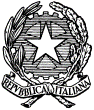 Istituto  Comprensivo  Via  PratiScuole Primarie Via Prati e U. Tagliabue - Scuola secondaria di 1°grado G. Rodari Cod. MPI: MBIC87500N – Cod.Fisc.: 83007020155tel  0362.392316 – fax 0362.303076 – e-mail: MBIC87500N@istruzione.itSede (direzione e segreteria): P.za P. Nenni, 1   20832  D E S I O   (MB)PROGRAMMAZIONE CONSIGLIO DI CLASSEPRESENTAZIONE DELLA CLASSEOBIETTIVI EDUCATIVI TRASVERSALIOBIETTIVI DIDATTICI TRASVERSALIOBIETTIVI PER ALUNNI IN DIFFICOLTA’PROGETTI DI RECUPERO, SVILUPPO, INTEGRAZIONEMETODOLOGIA E STRATEGIE DEL CONSIGLIO DI CLASSEMODALITA’ DI VALUTAZIONE E STRUMENTI DI VERIFICAPROGETTI E VISITE D’ISTRUZIONELABORATORI POMERIDIANI							IL COORDINATORE